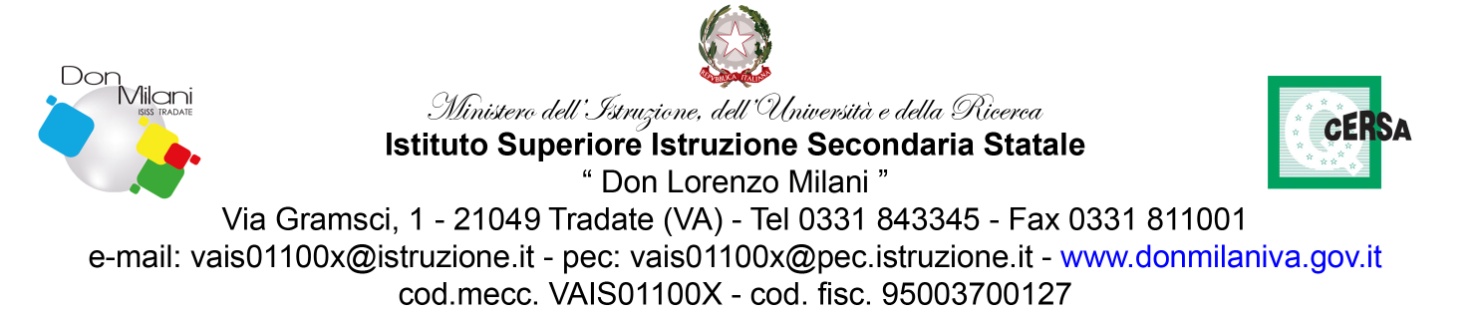 Istruzioni operativeDurata della prova: 90 minutiNon è consentito l'uso del dizionarioNon è consentito completare la prova direttamente sul foglio consegnatoMateriale necessario: fogli a righe, Answer SheetPunteggio totale:2010 per la comprensione del testo (20 item) - 10 per la produzione scrittaConsegna:- elaborato in formato cartaceo in forma anonima apponendovi solo il proprio codice alfanumerico-busta piccola sigillata contenente i propri dati ed il proprio codice alfanumericoPART ONEQuestions 1 — 6Read the article below about product life cycles and the questions on the opposite page.For each question 1-6, mark one letter (A, B, C or D) on your Answer Sheet for the answer you choose.Product Life Cycles and Sales StrategyOne of the most important concepts in sales management and marketing is that of the product life cycle. This is a historical record of the life of a product, showing the stage in its life the product has reached at a particular time. By identifying the stage that a product is in or may be heading towards, companies can formulate better marketing plans. All products have ‘lives’ in as much as they are created, sell with varying profitability over a period of time, and then become obsolete and are replaced or simply no longer produced. A product’s sales position and proﬁtability can be expected to fluctuate over time and so, at each successive stage in the product’s cycle, it is necessary to adopt different tactics.The two main features of the product life cycle are unit sales and unit profit. The unit sales figures usually jump on introduction, as a response to heavy advertising and promotion, as customers buy the product experimentally. This is generally followed by a levelling off while it is evaluated — the length of this period depending on the use to which the product is put. Then, unit sales rise steadily through the growth phase to the maturity phase, when the product is widely accepted, and so on to saturation level. By this time, competitors will have entered the market with their own version and, from this point, the sales team will have to work even harder to win all additional sales. Eventually, the product's sales decline as better versions enter the market and competition becomes too strong.In retrospect, most firms know what happened to their products from launch to withdrawal. They can compile this information from the records of unit sales.Unfortunately, unit sales are not the complete story as it is unit profit that is the decisive factor, although this is not always recorded accurately. It is this figure that sales management has to monitor, though, to ensure an effective marketing strategy and to produce effective profits.At launch, the product is costed accurately on the basis of production costs plus selling costs. Initially these remain fairly stable, but, when the product is proving successful, competitors will bring out their own ‘copy-cat’ products. With a competitor in the field, the original firm has to respond in order to maintain its market position. It can run special sales promotions, improve deliveries, make more frequent sales calls and so on. Often the extra expenditure is not accurately charged to the product and the result is that, long before unit sales are noticeably falling, the unit profit has already fallen.The product life cycle, then, presents a picture of what happened in the product's “lifetime”, so how can this be used as an ongoing aid to management decision—making.’ Every sales manager has a chart on which the progress of sales is plotted and this can be used as a guide to the stage of development each product is currently in. An essential management skill is being able to interpret sales results and draw in the stages as they occur. Deciding where each stage begins and ends can be a random exercise, though usually the stages are based on where the rate of sales growth or decline becomes pronounced.1 According to the text, the end of a product’s life cycle is marked bya sharp rise in production costs.the product becoming outdated.an increase in customer complaints.less support from sales management.2 What does the writer say about sales management in the first paragraph?Companies should spend more time on their sales planning.There are many managers who need to improve their sales performance.Most sales managers fail to recognise which stage a product has reached.The sales approach should change with each phase of the product life cycle.3 According to the text, a greater sales effort is required for a product whenit is particularly innovative.the advertising budget has been cut.rival companies start to produce something similar.consumer interest switches to a new product category.4 According to the text, a good marketing strategy must primarily be concerned withsales statistics.product details.consumer data.profit information.5 According to the text, profit levels may fail to correspond to the volume of sales becausethe full selling costs have not been taken into account.the production costs were not estimated correctly.there are unforeseen problems with distribution.there has been a lack of economic stability.6 What does the writer say about the charts that show sales progress?It is a matter of judgement where one sales phase finishes and another begins.Managers should review policy when a sharp fall in sales is indicated.It is difficult to see how sales charts can provide sufficient guidance to managers.Managers should get conﬁrmation of the data they plot on the sales charts.PART TWOQuestions 7-20Read the advice below about the use of technology in presentations.Choose the best word to fill each gap from A. B, C or D on the opposite page.For each question 7-20, mark one letter (A. B, C or D) on your Answer Sheet.There is an example at the beginning, (0).Guidelines for giving PresentationsMost presentations today (0)…B…. on the use of some sort of technology, such as a laptop computer linked to a projector. While this technology can help to (7) ...... presentations better, it also has a (8)…….. of getting in the way. As a general (9) ....... it is better to (10) …… on the content of a presentation as a means of (11) ...... your audience's attention, rather than relying on sophisticated equipment.Bear in mind that when an organisation invites (12) ...... for a contract, they may (13) ...... four or ﬁve presentations from different companies on the same day. Each of these companies will probably be using the same computer graphics (14) ..... and the same equipment. The chances are the presentations will be similar too.That's why the content and (15) ...... of what you say are important. Think about what you want to say and how to say it as clearly as possible. As a ﬁrst step, you need to (16) ...... the main points you want to get across. Audiences are easily bored and (17) ...... to remember only the most entertaining, exciting or unusual ideas.Next create your materials, choosing the images for your presentation carefully. Remember you do not want to stop your audience from listening to you, nor do you want to (18) ...... them. Finally, make all the necessary (19) ...... for the equipment you need. If technology is to be an important (20) ...... of your presentation, make sure you know how to use it properly and test it out beforehand.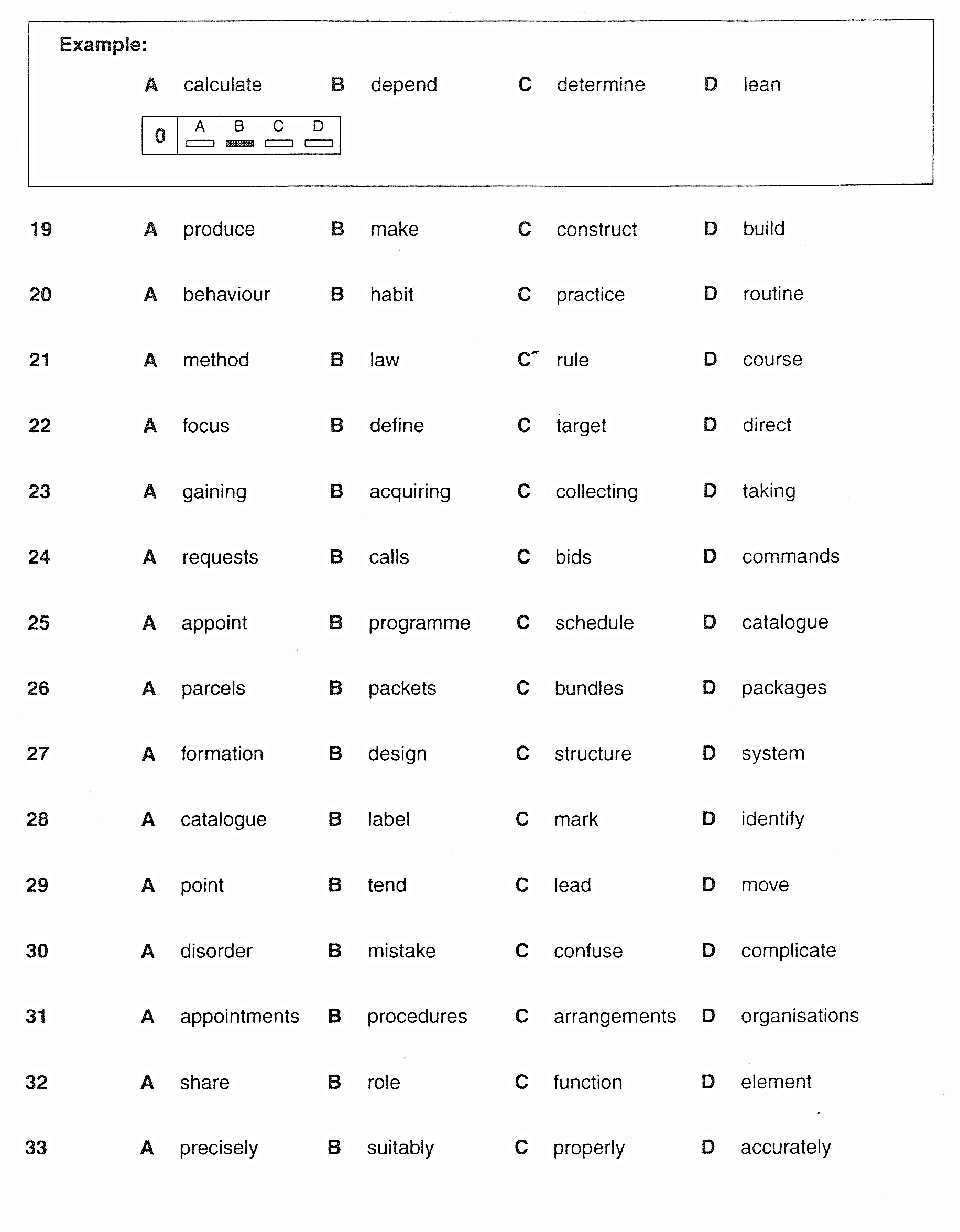 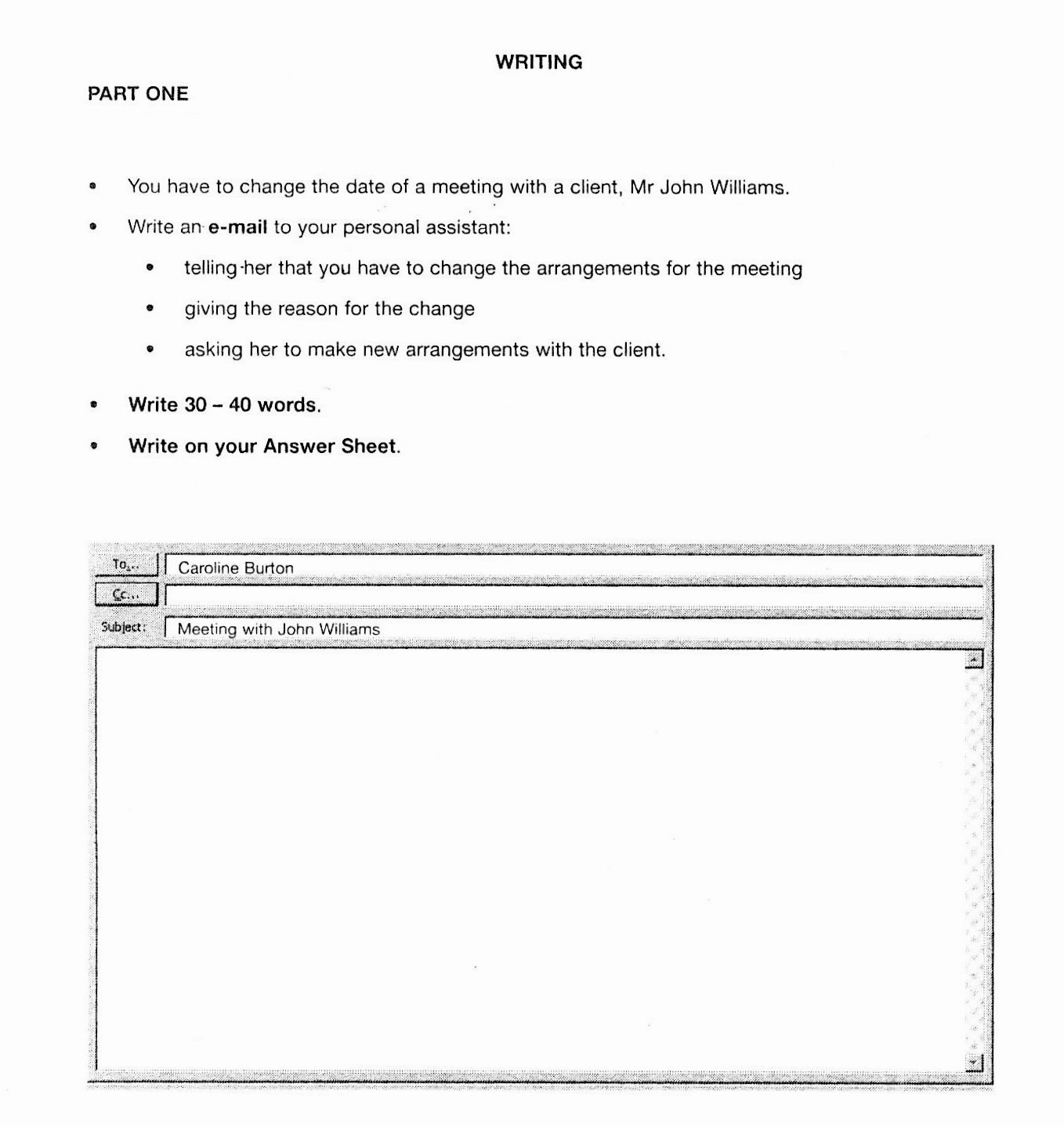 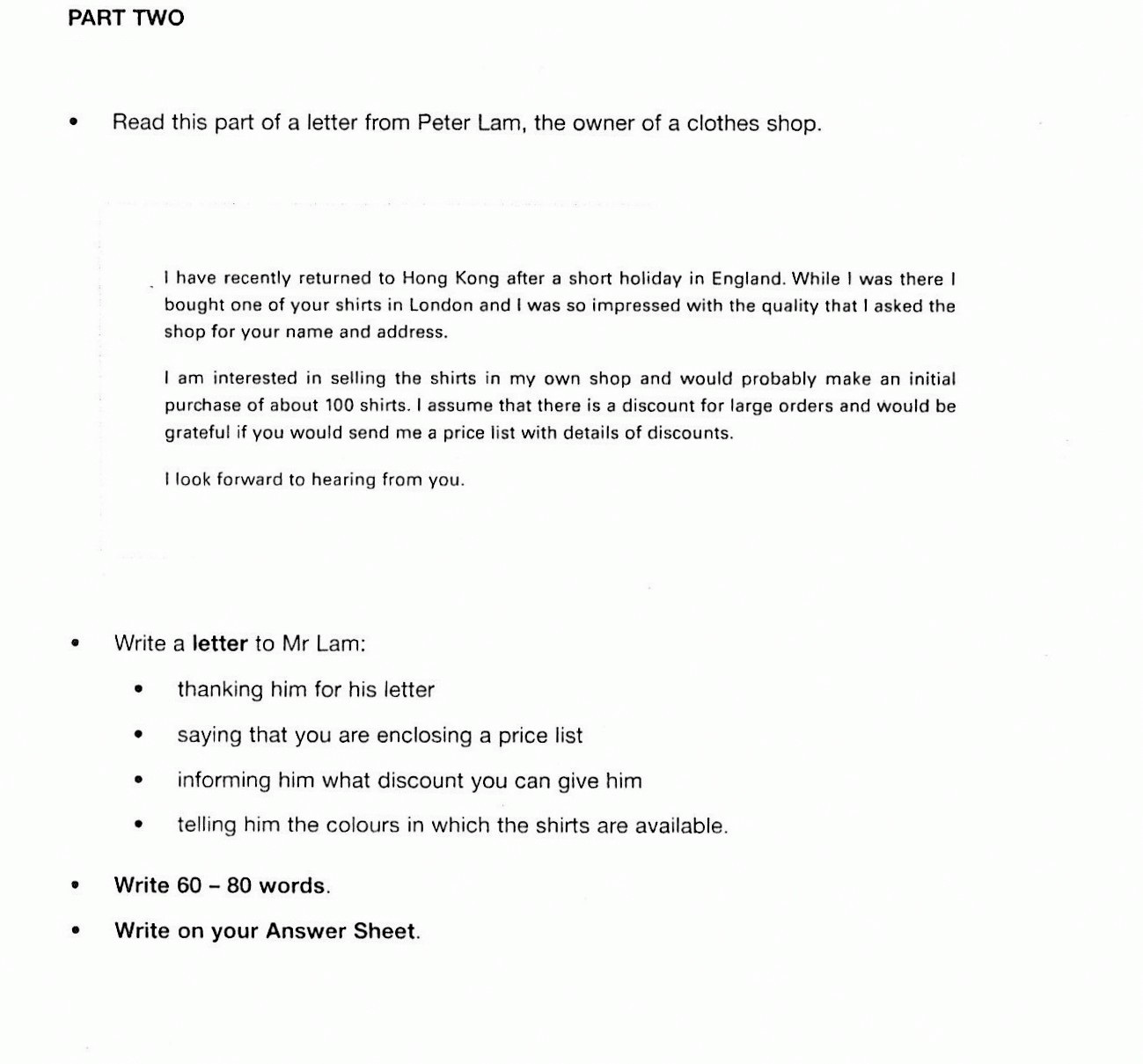 CODICE  ALFANUMERICOMULTIPLE CHOICE                                         /10PUNTEGGIO  TOTALE                                   /20MARK SCHEMEmarksWriting1Writing2Full realisation of the task setall content points included and expanded upon where the task allowscontrolled, natural use of language;minimal errors which are minorwide range of structure and vocabularyeffectively organised,with appropriate use of cohesive devicesregister and format consistently appropriate    Very positive effect on the reader5Good realisation of the task setall content points adequately dealt withgenerally accurate,errors when complex language is attempted good range of structure and vocabularygenerally well-organised,with attention paid to cohesionregister and format on the whole appropriatePositive effect on the reader4Reasonable achievement of the task setall major content points included;some minor omissionsa number of errors will be present,but they do not impede communicationadequate range of structure and vocabularyorganisation and cohesion are satisfactory, on the wholeregister and format reasonable ,although not entirely successfulSatisfactory effect on the reader3Inadequate attempt at the task setsome major content points omitted,or inadequately dealt with,some irrelevance is likelyerrors sometimes obscure communication,are numerous and distract the readerlimited range of structure and vocabularycontent is not clearly organised or linked,causing some confusioninappropriate register and formatNegative effect on the reader2Poor attempt at the task setnotable content omissions and/or considerable irrelevance,possibly due to misinterpretation of the task setserious lack of control;frequent basic errorslittle evidence of structure and vocabulary required by tasklack of organisation,causing a breakdown in communicationlittle attempt at appropriate register and formatVery negative effect on the reader1